Table S1 14C dates of the studied sites from the published research.Note:a. Calibrated 14C age were published without original data in Qiongkeke; b. Published 14C age from Yanbulake were calculated with Libby half-life of 5730 years, we recalculated them with Libby half of 5568 years in this study.Table S2 Summary of the isotopic results of animals from other sites in Tianshan region.Bayesian chronological model results: 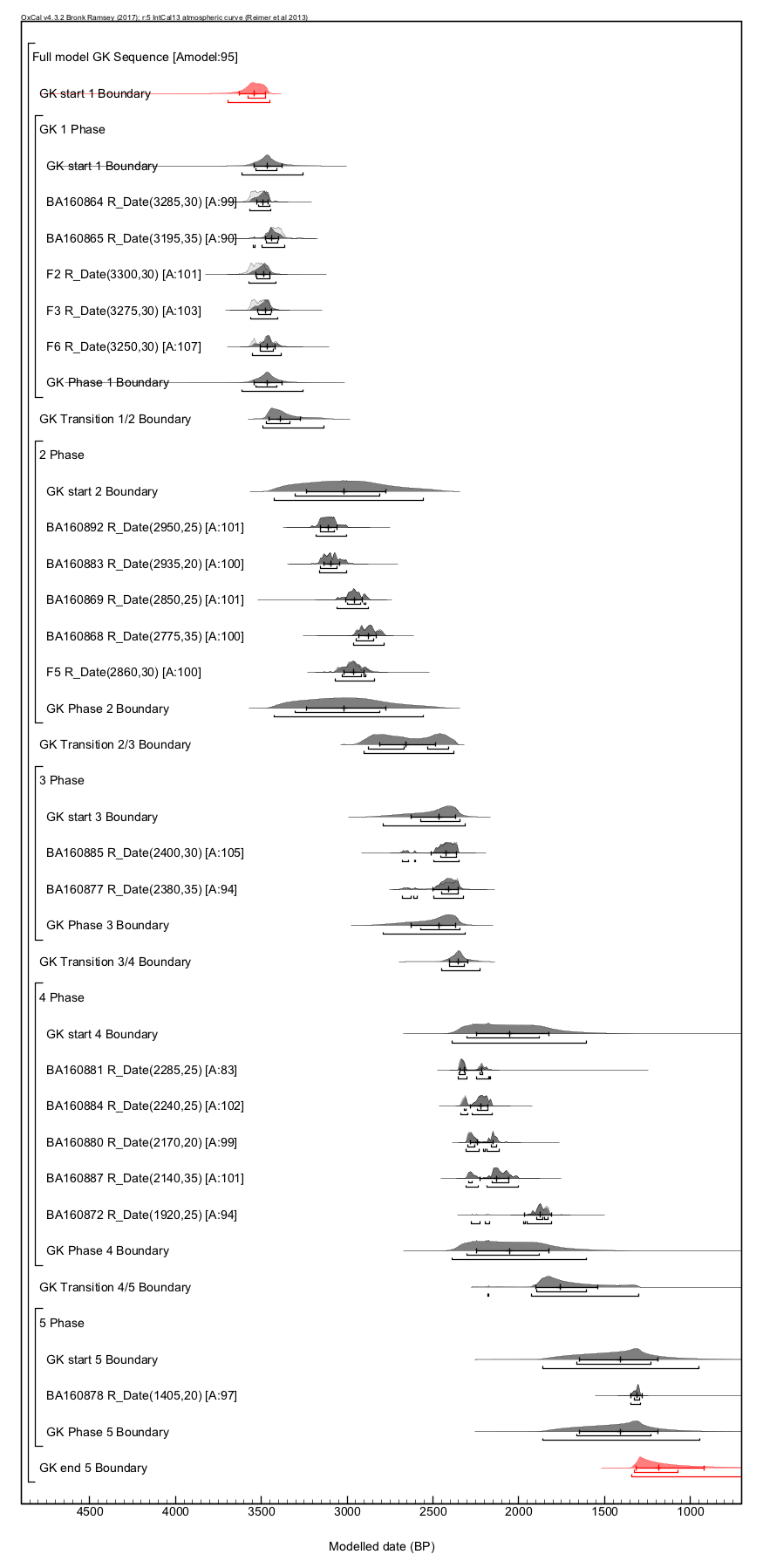 Figure s1: Bayesian chronological model for Goukou. There are five stage in Goukou: Bronze Age Ⅰ, Bronze Age Ⅱ, Iron Age, Warring States–Han Dynasty and Jin–Tang Dynasties. In this study, we discuss the data from Iron Age which modelled median age is about 2470Cal yr BP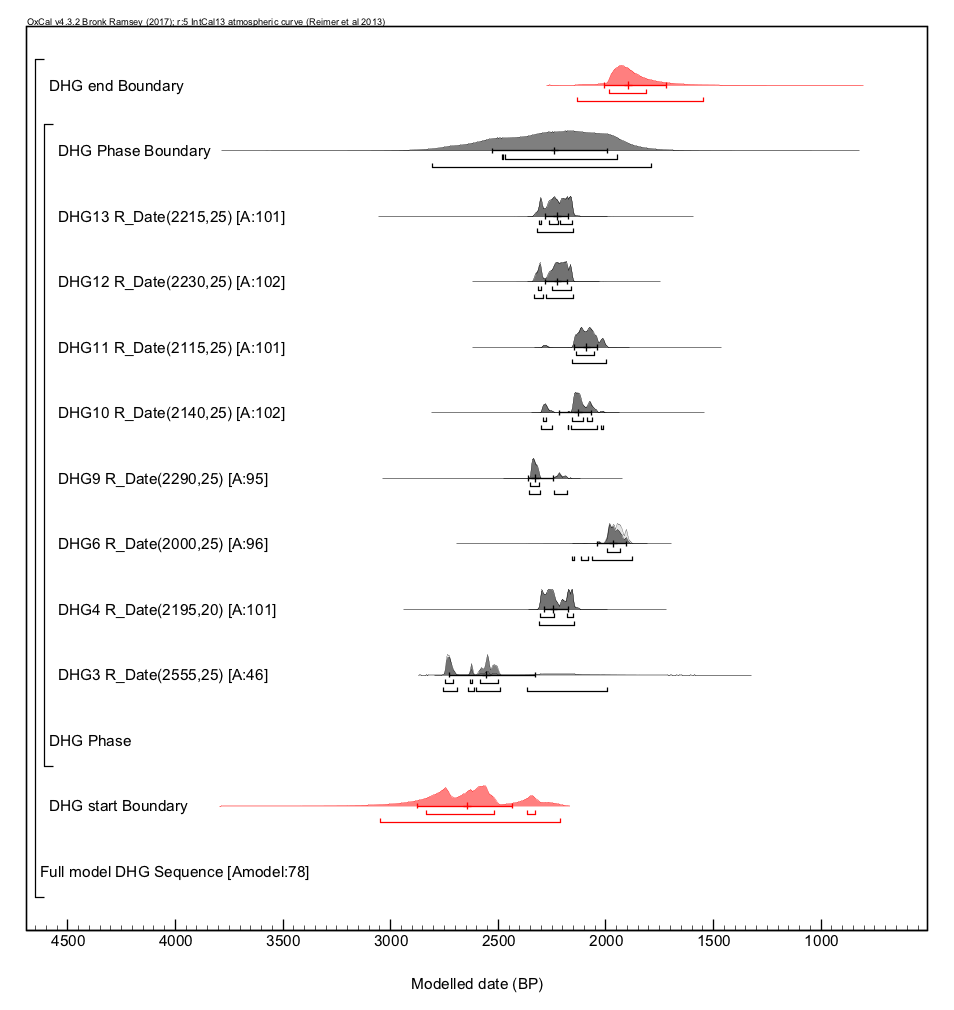 Figure s2: Bayesian chronological model for Dongheigou. The modelled age is 2240Cal yr BP. 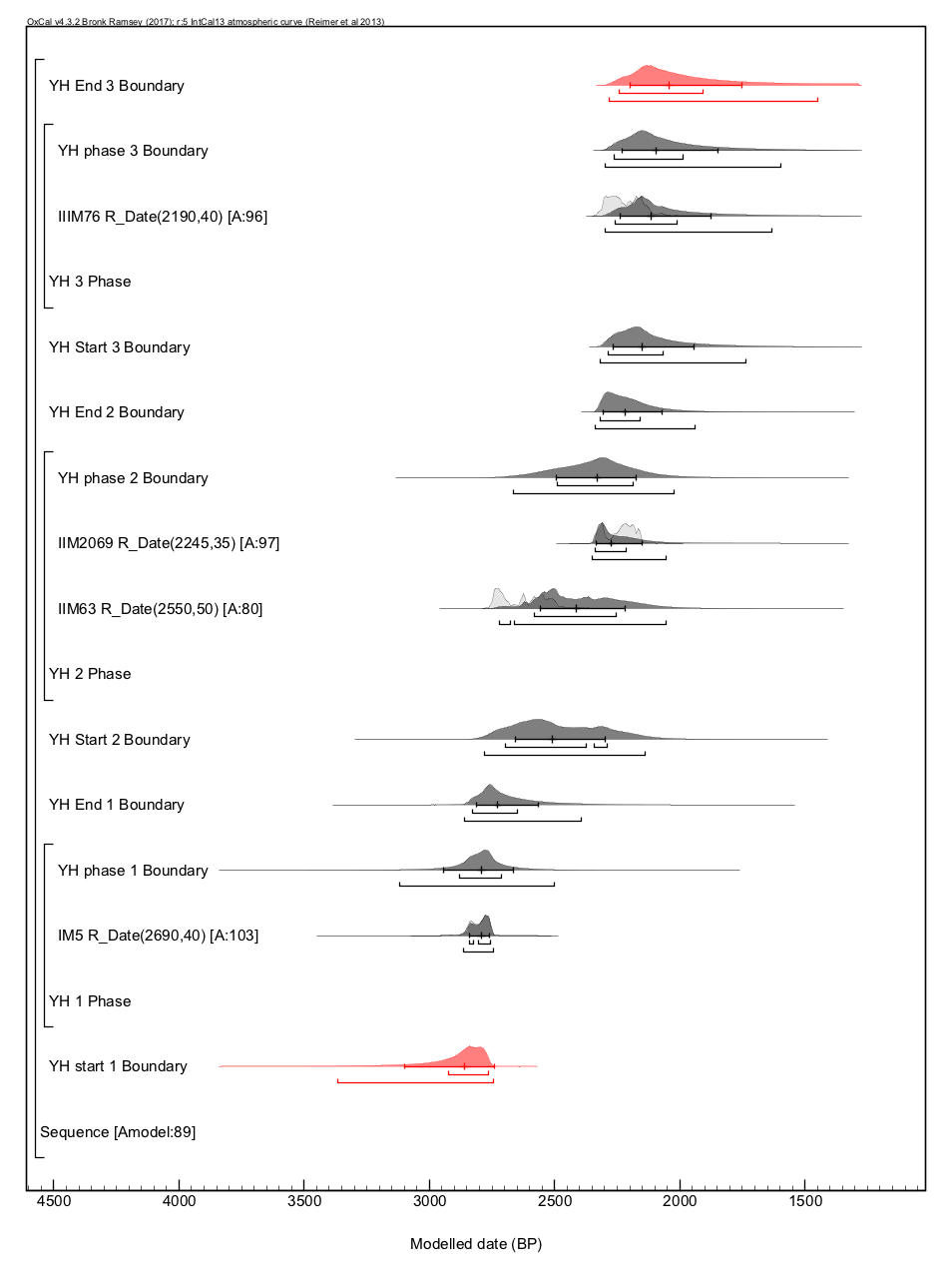 Figure s3: Bayesian chronological model for Yanghai. Yanghai cemetery is divided into three phases: late Bronze, Iron Age and Han Dynasty. We discussed the data from late Bronze and Iron Age which the modelled median age is about 2800 and 2330Cal yr BP, respectively.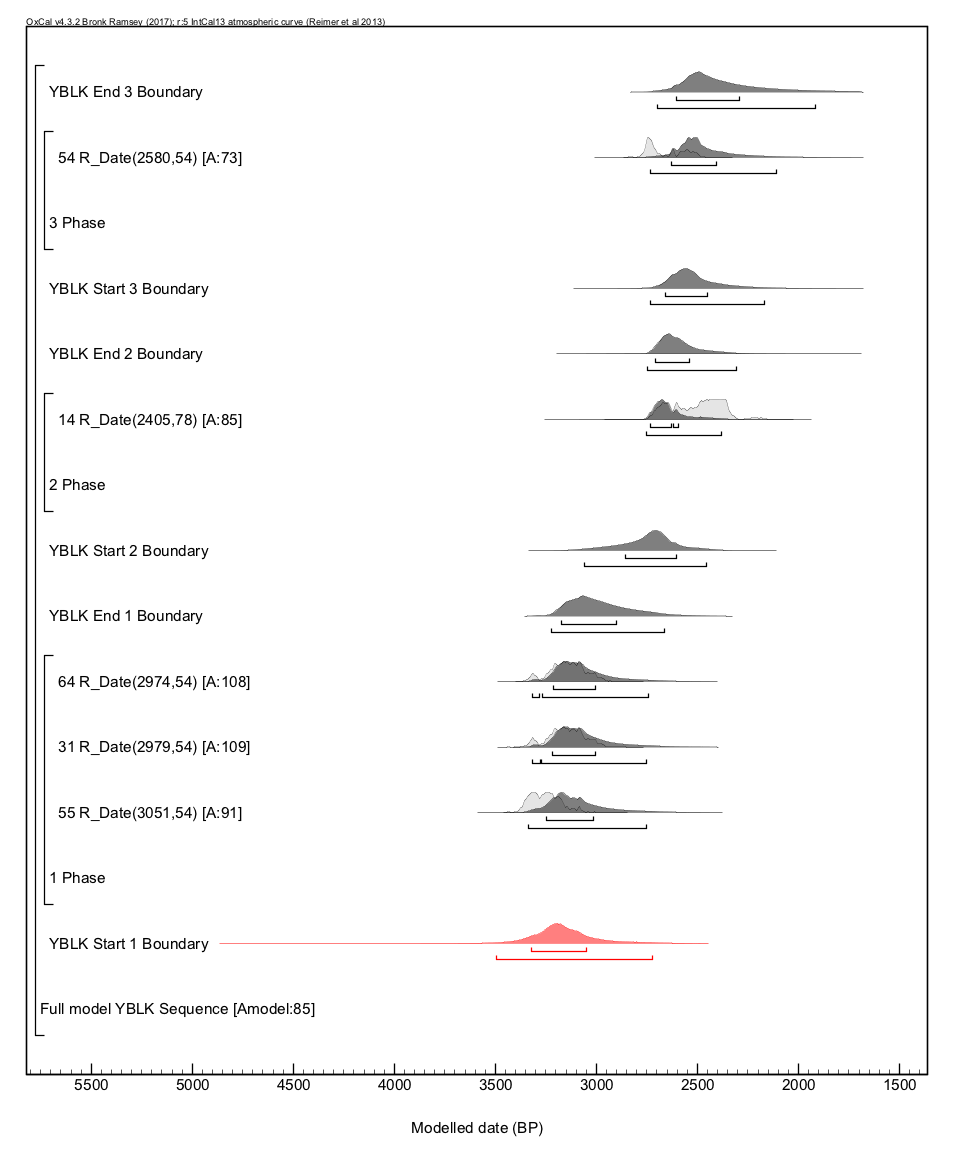 Figure s4: Bayesian chronological model for Yanbulake. There are three period in Yanbulake site, including late Bronze, Iron Age and late Iron Age. In this study, isotopic data come from Iron Age which modelled median age is 2710Cal yr BP.  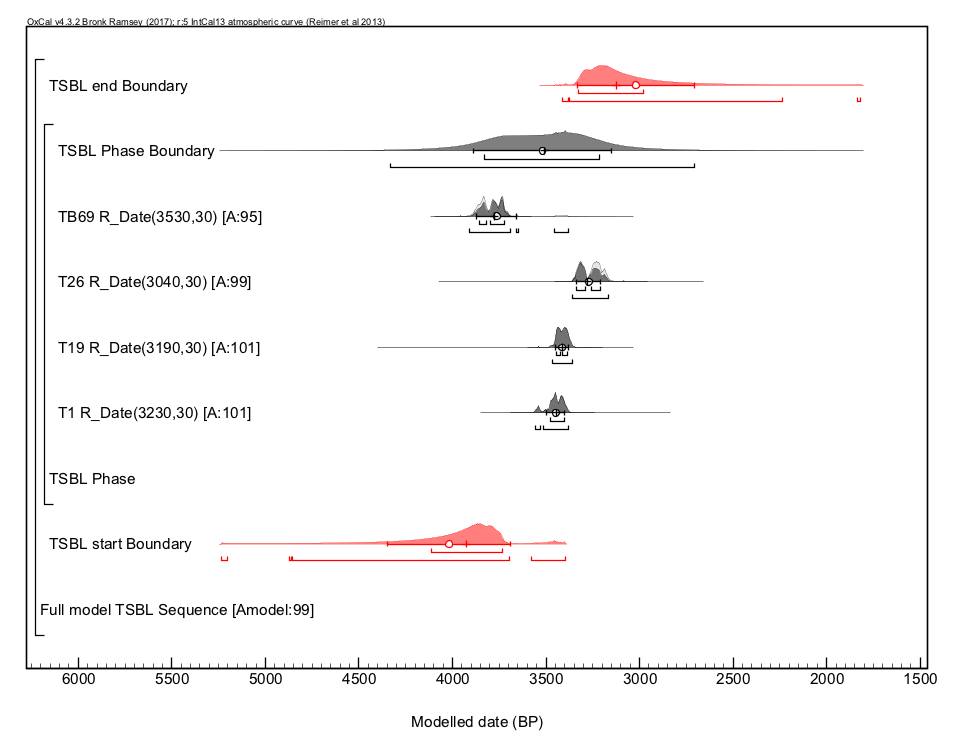 Figure S5: Bayesian chronological model for Tianshanbeilu. The modelled age is 3510Cal yr BP. SiteBurial contextMaterial14C date (BP)Calibrated (2σ; cal yr BP)ReferencesTianshanbeiluT35M4Bone collagen3230±303381-3557(Wang et al. 2007)TianshanbeiluM315Bone collagen3190±303361-3463(Wang et al. 2007)TianshanbeiluM354Bone collagen3040±303165-3346(Wang et al. 2007)TianshanbeiluM599Bone collagen3530±303712-3892(Wang et al. 2007)Dongheigou07BSDM013-2Bone collagen2555±252506-2752(Ling et al. 2013)Dongheigou07BSDF004②Bone collagen2195±202146-2309(Ling et al. 2013)Dongheigou06BSDM009Bone collagen2000±251891-1989(Ling et al. 2013)Dongheigou06BSDM010Bone collagen2290±252184-2353(Ling et al. 2013)Dongheigou06BSDM011Bone collagen2140±252010-2300(Ling et al. 2013)Dongheigou06BSDM003Bone collagen2115±252002-2150(Ling et al. 2013)Dongheigou06BSDM008RIBone collagen2230±252154-2331(Ling et al. 2013)Dongheigou06BSDM004Bone collagen2215±252152-2315(Ling et al. 2013)YanghaiⅠM5(B）2690±402748-2861(Li et al. 2011)YanghaiⅢM76（D）2190±402069-2329(Li et al. 2011)YanghaiⅡM213Seed2620±352715-2840(Jiang et al. 2007a)YanghaiⅡM2069wood2245±352153-2344(Jiang et al. 2009)Yanbulake一类C型Wood3051±543078-3380(Zhang et al., 1989)Yanbulake一类C型Wood2979±542980-3339(Zhang et al., 1989)Yanbulake一类C型Wood2974±542970-3335(Zhang et al., 1989)Yanbulake二类A型Wood2580±542487-2788(Zhang et al., 1989)Yanbulake三类A型芦苇2405±782324-2725(Zhang et al., 1989)QiongkekeM11Rotten wood2984-2830(Liu et al., 2002)QiongkekeM52Rotten wood3040-2906(Liu et al., 2002)DuogangM216-2人骨2619±242732-2774(Zhang et al., 2014)GoukouAnimal bone3285±303449-3578(Wang et al., 2018)GoukouAnimal bone3195±353356-3544(Wang et al., 2018)GoukouHuman bone2950±253004-3180(Wang et al., 2018)GoukouHuman bone2935±203005-3160(Wang et al., 2018)GoukouAnimal bone2850±252877-3058(Wang et al., 2018)GoukouAnimal bone2775±352785-2954(Wang et al., 2018)GoukouHuman bone2400±302348-2680(Wang et al., 2018)GoukouWood2380±352340-2679(Wang et al., 2018)GoukouHuman bone2285±252183-2351(Wang et al., 2018)GoukouHuman bone2240±252155-2337(Wang et al., 2018)GoukouOvicaprid bone2170±202116-2305(Wang et al., 2018)GoukouOvicaprid bone2140±352003-2304(Wang et al., 2018)GoukouAnimal bone1920±251820-1926(Wang et al., 2018)GoukouOvicaprid bone1405±201290-1343(Wang et al., 2018)GoukouF23195±353356-3544(Ruan et al., 2017)GoukouF23285±303449-3578(Ruan et al., 2017)GoukouF33275±303411-3575(Ruan et al., 2017)GoukouF63250±303400-3562(Ruan et al., 2017)GoukouF23300±303453-3592(Ruan et al., 2017)GoukouM492935±203005-3160(Ruan et al., 2017)GoukouM752950±253004-3180(Ruan et al., 2017)GoukouF52860±302878-3067(Ruan et al., 2017)SitesSamplesSpeciesSkeletal elementδ13Cδ15NC: NReferencesTianshanbeiluT33sheep/goatFemur-17.88.73.1(Wang et al. 2017)GoukouM48Sheep/goatMetatasal-18.53.33.2(Wang et al. 2018)GoukouM48HorseLong bone-19.93.23.1(Wang et al. 2018)GoukouT2Sheep/goat-18.55.23.2(Wang et al. 2018)GoukouT2Sheep/goatRadius-17.27.43.2(Wang et al. 2018)GoukouT2CattleTooth-17.58.63.2(Wang et al. 2018)GoukouM5Sheep/goatTalus-19.55.83.1(Wang et al. 2018)GoukouM22Sheep/goatSacrum-17.57.43.2(Wang et al. 2018)GoukouM25sheep/goatPelvis-16.97.63.2(Wang et al. 2018)GoukouM27sheep/goatLumbar-14.79.93.2(Wang et al. 2018)HeigouliangH28Sheep-18.37.93.2(Wang et al. 2015)HeigouliangH29Sheep-197.53.3(Wang et al. 2015)DongheigouBLK1HorseHumerus-205.773.27(Ling et al. 2016)DongheigouBLK2HorseMetacarpale-206.163.26(Ling et al. 2016)DongheigouBLK3HorseFemur-19.96.113.48(Ling et al. 2016)DongheigouBLK4HorseMetatarsal-20.16.223.22(Ling et al. 2016)DongheigouBLK5HorsePhalanx-20.26.133.26(Ling et al. 2016)DongheigouBLK6HorseRib-20.56.973.30(Ling et al. 2016)DongheigouBLK7HorseHumerus-20.46.743.27(Ling et al. 2016)DongheigouBLK8HorseMetacarpale-19.97.133.29(Ling et al. 2016)DongheigouBLK9HorseFemur-20.46.743.31(Ling et al. 2016)DongheigouBLK10HorsePhalanx-20.47.223.32(Ling et al. 2016)DongheigouBLK11HorsePhalanx-20.57.013.28(Ling et al. 2016)DongheigouBLK12HorseRib-20.56.933.30(Ling et al. 2016)DongheigouBLK13SheepHumerus-18.96.433.27(Ling et al. 2016)DongheigouBLK14SheepFemur-19.16.783.29(Ling et al. 2016)DongheigouBLK15SheepMetacarpale-19.16.663.18(Ling et al. 2016)DongheigouBLK16SheepMetatarsus-196.693.25(Ling et al. 2016)DongheigouBLK17SheepPhalanx-197.193.29(Ling et al. 2016)DongheigouBLK18SheepRib-18.97.033.26(Ling et al. 2016)DongheigouBLK19SheepRib-19.48.273.25(Ling et al. 2016)DongheigouBLK20SheepHumerus-19.27.983.3(Ling et al. 2016)DongheigouBLK21SheepFemur-19.27.993.28(Ling et al. 2016)DongheigouBLK22SheepMetacarpale-19.38.093.18(Ling et al. 2016)DongheigouBLK23SheepMetatarsus-19.28.293.28(Ling et al. 2016)DongheigouBLK24SheepPhalanx-19.58.373.26(Ling et al. 2016)DongheigouBLK25HorseFemur-20.86.753.27(Ling et al. 2016)DongheigouBLK26HorseFemur-20.16.383.31(Ling et al. 2016)DongheigouBLK27HorseFemur-19.37.453.27(Ling et al. 2016)DongheigouBLK28SheepFemur-18.86.933.31(Ling et al. 2016)DongheigouBLK29SheepFemur-18.78.313.01(Ling et al. 2016)DongheigouBLK30SheepFemur-197.333.27(Ling et al. 2016)DongheigouBLK31SheepFemur-19.36.43.24(Ling et al. 2016)DongheigouBLK32SheepFemur-19.36.23.09(Ling et al. 2016)DongheigouBLK33SheepFemur-19.26.553.27(Ling et al. 2016)DongheigouBLK34SheepFemur-19.55.483.26(Ling et al. 2016)DongheigouBLK35SheepFemur-19.46.213.23(Ling et al. 2016)DongheigouBLK36SheepFemur-19.26.213.25(Ling et al. 2016)DongheigouBLK37SheepFemur-197.341.87(Ling et al. 2016)DongheigouBLK38SheepFemur-18.87.133.26(Ling et al. 2016)DongheigouBLK45CattleMetatarsus-20.16.63.23(Ling et al. 2016)DongheigouBLK46CattleMetacarpale-19.67.683.39(Ling et al. 2016)DongheigouBLK47CattleMetacarpale-19.68.663.25(Ling et al. 2016)DongheigouBLK52GoatMetatarsus-19.38.343.26(Ling et al. 2016)DongheigouBLK53GoatMetatarsus-197.53.29(Ling et al. 2016)